М у н и ц и п а л ь н о е    о б р а з о в а н и ем у н и ц и п а л ь н о г о    о к р у г аН А Р В С К И Й    О К Р У ГМ е с т н а я    а д м и н и с т р а ц и я                              198095 Санкт-Петербург, ул. Оборонная, д. 18,  тел. 786-77-66, факс 252-77-33ПОСТАНОВЛЕНИЕОб утверждении Порядка осуществления Местной администрацией муниципального образования муниципального округа Нарвский округ  полномочий главного администратора (администратора) доходов бюджета Муниципального образования муниципальный округ Нарвский округ   В целях реализации статьи 160.1 Бюджетного кодекса Российской Федерации, Местная администрация муниципального образования муниципального округа Нарвский округПОСТАНОВИЛА:Утвердить Порядок осуществления Местной администрацией муниципального образования муниципальный округ Нарвский округ  полномочий главного администратора (администратора) доходов бюджета Муниципального образования муниципальный округ Нарвский округ (Приложение 1).Настоящее Постановление вступает в силу с момента его подписания.Контроль за исполнением настоящего Постановления оставляю за собой.Глава Местной администрации	                                                Е.Б.МацкоПОРЯДОК ОСУЩЕСТВЛЕНИЯМЕСТНОЙ АДМИНИСТРАЦИЕЙ МУНИЦИПАЛЬНОГО ОБРАЗОВАНИЯ МУНИЦИПАЛЬНОГО ОКРУГА НАРВСКИЙ ОКРУГ БЮДЖЕТНЫХ ПОЛНОМОЧИЙ ГЛАВНОГОАДМИНИСТРАТОРА (АДМИНИСТРАТОРА) ДОХОДОВБЮДЖЕТА МУНИЦИПАЛЬНОГО ОБРАЗОВАНИЯ МУНИЦИПАЛЬНЫЙ ОКРУГ НАРВСКИЙ ОКРУГI. Общие положения1.1. Настоящий Порядок устанавливает правила осуществления Местной администрацией муниципального образования муниципального округа Нарвский округ  полномочий главного администратора (администратора) доходов бюджета Муниципального образования муниципальный округ Нарвский округ.1.2. Настоящий Порядок разработан в соответствии со статьей 160.1 Бюджетного кодекса Российской Федерации.II. Порядок осуществления Местной администрацией муниципального образования муниципального округа Нарвский округ полномочий главного администратора (администратора) доходов бюджета Муниципального образования муниципальный округ Нарвский округ2.1. Местная администрация муниципального образования муниципального округа Нарвский округ (далее МА МО Нарвский округ) осуществляет следующие бюджетные полномочия главного администратора доходов  бюджета Муниципального образования муниципальный округ Нарвский округ (далее бюджет МО Нарвский округ):2.1.1. Формирование и представление следующих документов:- прогноз поступления доходов бюджета МО Нарвский округ;- аналитические материалы по исполнению бюджета в части доходов бюджета МО Нарвский округ;- сведения, необходимые для составления среднесрочного финансового плана и (или) проекта бюджета МО Нарвский округ;- сведения, необходимые для составления и ведения кассового плана;2.1.2. Формирование и представление бюджетной отчетности главного администратора доходов бюджета МО Нарвский округ по формам и в сроки, установленные законодательством Российской Федерации;2.1.3. Исполнение бюджетных полномочий администратора доходов  бюджета МО Нарвский округ, установленных настоящим Порядком;2.1.4. Ведение реестра источников доходов бюджета МО Нарвский округ по закрепленным за МА МО Нарвский округ источникам доходов на основании утвержденного перечня источников доходов бюджета МО Нарвский округ;2.1.5. Утверждение методики прогнозирования поступлений доходов в бюджет в соответствии с общими требованиями к такой методике, установленными Правительством Российской Федерации.2.2. Администратор доходов бюджета МО Нарвский округ осуществляет  следующие бюджетные полномочия:2.2.1. Начисление, учет и контроль за правильностью исчисления, полнотой и своевременностью осуществления платежей в бюджет МО Нарвский округ, в том числе пеней и штрафов;2.2.2. Взыскание задолженности по платежам в бюджет МО Нарвский округ, в том числе пеней и штрафов;2.2.3. Принятие решений о возврате излишне уплаченных (взысканных) платежей в бюджет МО Нарвский округ, в том числе пеней и штрафов, а также процентов за несвоевременное осуществление такого возврата и процентов, начисленных на излишне взысканные суммы, и представление в Управление Федерального казначейства по г.Санкт-Петербургу соответствующих документов для осуществления возврата в порядке, установленном Министерством финансов Российской Федерации;2.2.3. Принятие решений о зачете (уточнении) платежей в бюджет МО Нарвский округ и представление соответствующих уведомлений в Управление Федерального казначейства по г.Санкт-Петербургу в порядке, установленном Министерством финансов Российской Федерации;2.2.4. Уточнение невыясненных поступлений администрируемых доходов бюджета МО Нарвский округ по данным Управления Федерального казначейства по г.Санкт-Петербургу в соответствии с нормативными правовыми актами Министерства финансов Российской Федерации;2.2.5. Доведение до плательщиков сведений о реквизитах счетов и информации, необходимой для заполнения расчетных документов при перечислении средств в доход бюджета МО Нарвский округ;2.2.6. Заполнение (составление) и отражение в бюджетном учете первичных документов по администрируемым доходам бюджета МО Нарвский округ в соответствии с приказами Министерства финансов Российской Федерации;2.2.7. Сверки данных бюджетного учета администрируемых доходов  бюджета МО Нарвский округ с данными Управления Федерального казначейства по г.Санкт-Петербургу на даты, предусмотренные для формирования бюджетной отчетности. В случае выявления расхождений между отчетными данными Управления Федерального казначейства по г.Санкт-Петербургу и администратора доходов устанавливаются причины указанного расхождения и принимаются меры по их устранению;2.2.8. Принудительное взыскание с плательщика платежей в бюджет МО Нарвский округ, в том числе пеней и штрафов через судебные органы или через судебных приставов в случаях, предусмотренных законодательством Российской Федерации, с доведением необходимой для заполнения платежного документа информации до суда (мирового судьи) и (или) судебного пристава-исполнителя в соответствии с нормативными правовыми актами Российской Федерации, в том числе нормативными правовыми актами Министерства финансов Российской Федерации;2.2.9. Принятие решений о признании безнадежной к взысканию задолженности по платежам в бюджет МО Нарвский округ;2.2.10. Осуществление иных бюджетных полномочий в соответствии с нормативными правовыми актами, регулирующими бюджетные правоотношения.№ 8529 декабря  2016 годаПриложение к Постановлению Местной администрациимуниципального образования муниципального округа Нарвский округ№  85  от  29.12.2016 г.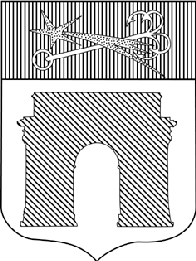 